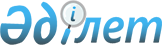 Об установлении ограничительных мероприятий на территории села Акжаик Акжаикского сельского округа Теректинского района
					
			Утративший силу
			
			
		
					Решение акима Акжаикского сельского округа Теректинского района Западно-Казахстанской области от 20 февраля 2015 года № 12. Зарегистрировано Департаментом юстиции Западно-Казахстанской области 10 марта 2015 года № 3836. Утратило силу решением исполняющего обязанности акима Акжаикского сельского округа Теректинского района Западно-Казахстанской области от 6 февраля 2017 года № 8      Сноска. Утратило силу решением исполняющего обязанности акима Акжаикского сельского округа Теректинского района Западно-Казахстанской области от 06.02.2017 № 8 (вводится в действие после дня первого официального опубликования).

      Руководствуясь Законами Республики Казахстан от 23 января 2001 года "О местном государственном управлении и самоуправлении в Республике Казахстан", от 10 июля 2002 года "О ветеринарии", на основании представления исполняющего обязанности руководителя государственного учреждения "Теректинская районная территориальная инспекция Комитета ветеринарного контроля и надзора Министерства сельского хозяйства Республики Казахстан" от 18 февраля 2015 года № 102 и в целях ликвидации очагов заразных болезней животных, аким сельского округа РЕШИЛ:

      1. Установить ограничительные мероприятия, в связи с возникновением заболевания бруцеллеза крупного рогатого скота на территории села Акжаик Акжаикского сельского округа Теректинского района.

      2. Главному специалисту аппарата акима Акжаикского сельского округа (Мадиев Г. М.) обеспечить государственную регистрацию настоящего решения в органах юстиции, его официальное опубликование в информационно-правовой системе "Әділет" и в средствах массовой информации.

      3. Контроль за исполнением настоящего решения оставляю за собой.

      4. Настоящее решение вводится в действие со дня первого официального опубликования.


					© 2012. РГП на ПХВ «Институт законодательства и правовой информации Республики Казахстан» Министерства юстиции Республики Казахстан
				
      Аким Акжаиского 

      сельского округа

М. Г. Дуйсенгалиев
